ПРОЄКТ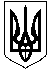 Смолінська селищна радаМаловисківського району КіровоградськоїобластіВиконавчий комітетРІШЕННЯ____березня 2021 року							№ смт СмолінеПро внесення змін до рішення  виконавчого комітетувід 02.03.2021 р. № 38 «Про впорядкування використанняслужбових автомобілів Смолінської селищної ради»Відповідно до наказу Міністерства транспорту України від 10.02.1998 № 43 «Про затвердження Норм витрат палива і мастильних матеріалів на автомобільному транспорті», рішення селищної ради від 18.12.2020 №37 «Про бюджет Смолінської селищної територіальної громади на 2021 рік», з метою ефективного і раціонального використання службових легкових автомобілів селищної ради, керуючись п. 1,13, 20 ч. 4 ст. 42 Закону України «Про місцеве самоврядування в Україні», -                                           виконавчий комітет селищної радиВ И Р І Ш И В:Внести зміни до рішення виконавчого комітету від 02.03.2021 р. № 38 «Про впорядкування використання службових автомобілів Смолінської селищної ради», а саме п.4 та п.5 рішення викласти новій редакції: «4. Встановити з 1 березня 2021 року щомісячний ліміт використання бензину на службові легкові автомобілі :- ВАЗ 2114 ВА 4842 ВВ - 400 літрів,- ЗАЗ SENS ВА 5903 ВВ - 100 літрів,- ВАЗ 2114 ВА 9995 ВВ - 100 літрів,- ВАЗ 21053 О 2481 ОМ - 100 літрів,- Skoda Rapid ВА 8882 СС – 100 літрів.Якщо перевищено ліміт у звітному місяці, ліміт у наступному місяці зменшується у відповідних розмірах.»«5. Затвердити норми витрат пального на автомобілі, відповідно до базових лінійних норм:- ВАЗ 2114 ВА 4842 ВВ у розмірі 7,6 л на 100 км ;- ЗАЗ SENS ВА 5903 ВВ у розмірі 7,2 л на 100 км ;- ВАЗ 2114 ВА 9995 ВВ у розмірі 7,6 л на 100 км ;- ВАЗ 21053 О 2481 ОМ у розмірі 8,7 л на 100 км;- Skoda Rapid ВА 8882 СС у розмірі 5,2 л на 100 км».Контроль за виконанням розпорядження покласти на головного бухгалтера селищної ради, водіїв службових легкових автомобілів.Селищний голова			Микола МАЗУРА